Sample Course Outline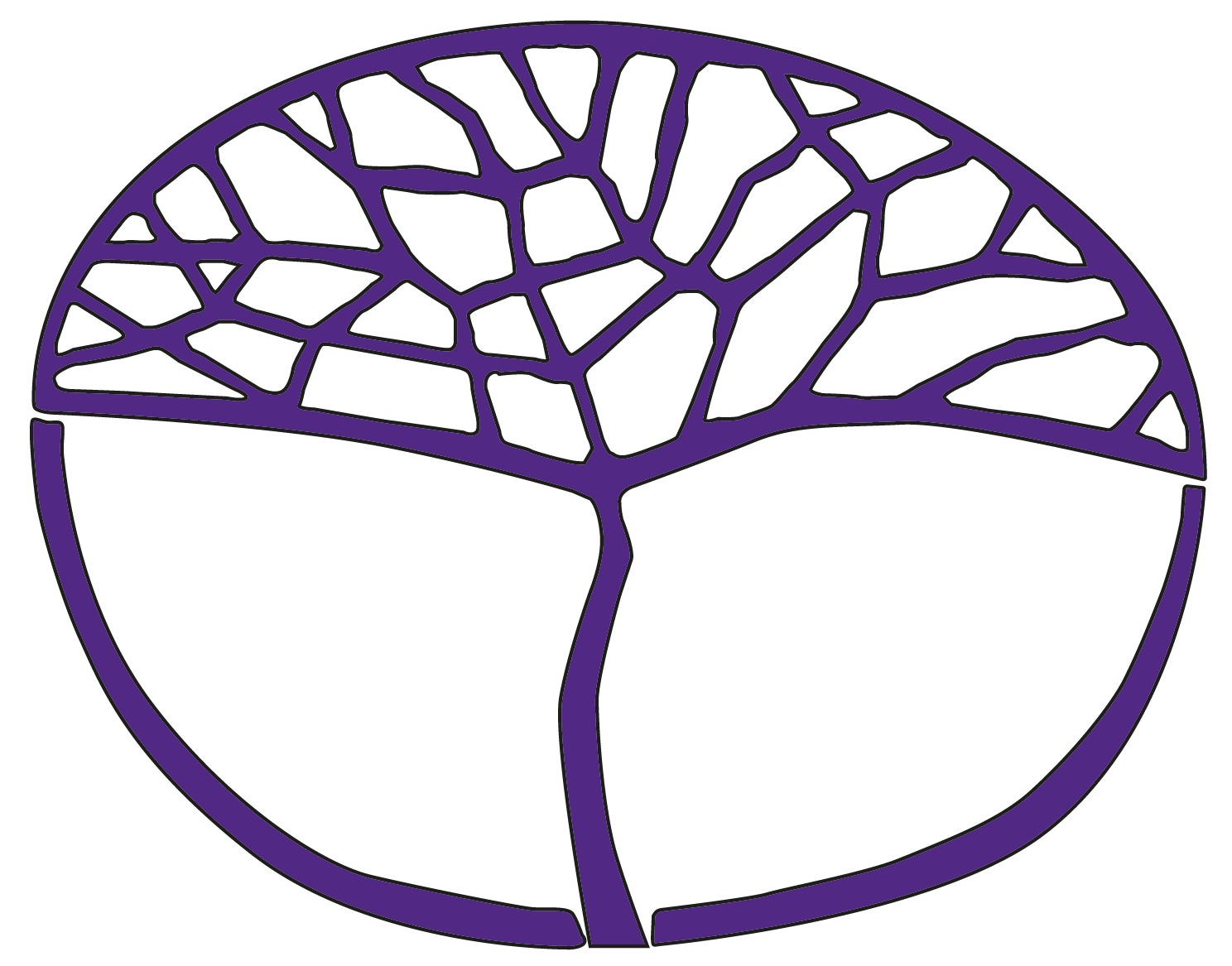 AviationATAR Year 11Copyright© School Curriculum and Standards Authority, 2014This document – apart from any third party copyright material contained in it – may be freely copied, or communicated on an intranet, for non-commercial purposes in educational institutions, provided that the School Curriculum and Standards Authority is acknowledged as the copyright owner, and that the Authority’s moral rights are not infringed.Copying or communication for any other purpose can be done only within the terms of the Copyright Act 1968 or with prior written permission of the School Curriculum and Standards Authority. Copying or communication of any third party copyright material can be done only within the terms of the Copyright Act 1968 or with permission of the copyright owners.Any content in this document that has been derived from the Australian Curriculum may be used under the terms of the Creative Commons Attribution 4.0 International licence.DisclaimerAny resources such as texts, websites and so on that may be referred to in this document are provided as examples of resources that teachers can use to support their learning programs. Their inclusion does not imply that they are mandatory or that they are the only resources relevant to the course.Sample course outlineAviation – ATAR Year 11Unit 1 and Unit 2Semester 1 Semester 2WeekKey teaching points1–4Aerodynamics: Principles of flightbasic aerodynamic terms, including: aerofoil, span, chord, camber, thickness/chord ratio, relative airflow, angle of attack, angle of incidence, wing loading, total reaction, lift, drag, aerodynamic stall, lift/drag ratio, laminar flow, turbulent flow and boundary layerexplanation of lift generation in terms of Newton’s Third Law of Motion, Bernoulli’s Principle, and Coanda effectdifference between stable, neutrally stable and unstable flight statesterminology: directional, lateral and longitudinal stabilitylift and drag formulae and associated terminology: coefficient of lift, coefficient of drag, dynamic pressure, static pressure, total pressuregraphical representation of total drag: induced, and profile dragpurpose and/or operation of the aerodynamic design features: aspect ratio, wash out, flaps, fixed canards and trim tabswake turbulenceTask 1: Aerodynamics test Start research for Task 4: Aviation development5–6Performance and operation: Navigation, meteorology and radio communicationconcept of control and monitoring in three dimensions, requirements for visual flight, and additional requirements for flight in instrumental meteorological condition (IMC)gyroscopic flight instruments: purpose, operation and limitations of the attitude indicator, direction indicator and turn coordinatorthe effects of failure of gyroscopic flight instrumentspurpose, operation, limitations and errors of the pitot static system and its instruments: the airspeed indicator, altimeter and vertical speed indicatorthe effects of failure of either pitot or static pressure sourcemagnetic compasses: principles of operation, characteristics and general limitations of useAviation skills: Practical flight skills (Flight simulation – one lesson per week)use of Microsoft Flight Simulator – Cessna 172 to demonstrate general handling of aircraft including:normal take-off and climb straight and level flightclimbing and descendingclimbing and descending turnsmedium turn trim for climb, descent and cruise attitudesAviation skills: Process skillsidentify potential safety hazardsrecord observations verbally and graphically communicate effectively with others in verbal or written formsresearch and extract relevant information7–10Performance and operation: Navigation, meteorology and radio communicationnavigationbasic navigation terms, including: track, heading, distance, time, true air speed, wind velocity, ground speed, magnetic north, true north, magnetic variation, bearings, relative bearings, position lines and fixproperties associated with Mercator and Lambert Conformal conic projectionsdifference between great circles and rhumb lineslocating points on the Earth’s surface by parallels of latitudes and meridians of longitudedifference between geographic and magnetic polesmagnetic variation and isogonalsprinciples of operation, purpose and limitations of Backup (Legacy) radio navigation systems:automatic direction finder (ADF)VHF omni-range (VOR)distance measuring equipment (DME)maps and documents in navigation: World Aeronautical Chart (WAC), Visual Terminal Chart (VTC), Visual Navigation Chart (VNC), En-route Chart (ERC) Low, Planning Chart Australia (PCA), En-Route Supplement Australia (ERSA)Notice to Airmen (NOTAM)Aviation skills (Flight simulation)11–14Performance and operation: Navigation, meteorology and radio communicationbasic navigation principlestrack and distance determination using appropriate navigation equipmentestimating track and distance without equipmentapplication of magnetic variation in the operation of the compassbearings, relative bearings, position lines and obtaining a fixconversions of length, speed, weight and volume units, including feet/metres, nautical miles/kilometres, pounds/kilograms, US gallons/litres/kilograms of avgasmap reading: map to ground, ground to map, topographical features using a WAC charttimeCoordinated Universal Time (UTC), local mean time, local standard time, local summer timeeffect of changes of longitude on local mean timeconversions between local mean time, UTC, local standard time and summer timeeffects of Earth’s rotation and revolution around the Sun in relation to beginning and end of daylight and period of daylightgeneral concepts of meteorologyInternational Civil Aviation Organisation (ICAO) Standard Atmospheredivisions of the atmosphereEarth’s general wind circulationvariation in atmospheric pressureformation of pressure systemspressure systems terminology, including high, low, ridge, trough, collocal winds, including land and sea breezes, katabatic and anabatic winds, and fohn windsclassification of cloud typesdescribing cloud cover measuring in OKTAshumidity, relative humidity, dew point temperatureair masses affecting Australiaintroduction to synoptic chartsweather associated with pressure systemsfrontal systemsTask 2: Practical examination Task 3: Performance and operation test15Aviation development: Aviation history and developmental influencescivilian and military aviation development since the Wright brothers’ first flight, including:technology (aircraft design, engines, avionics, all-weather ops)impact on social and economic development Task 4: Investigation – Aviation development16Task 5: Written examinationWeekKey teaching points1–2Aerodynamics: Principles of flightdisposition of forces of an aircraft in level flight, a climb with power, descent, glide and turnpurpose and use of primary flight controls: elevator, aileron and rudder3–4Performance and operation: Navigation, meteorology and communicationprinciples of radio wave propagation, including amplitude and cycle characteristics associated with radio wave propagation in the ultra-high frequency (UHF), very high frequency (VHF), high frequency (HF) bands and medium frequency (MF) banddefinitions: frequency, attenuation, reflection, refractiondetermining approximate VHF range using the line-of-sight formulaphonetic alphabetobtaining required radio frequencies from aviation documentationoperation of basic light aircraft radio systemssignificance of taxiway and runway markingsterminology associated with the legs of a circuitcharacteristics of registered, certified, authorised landing areas and helicopter landing sitessignificance of ground symbols near the windsock, on the movement area and on runwaysair traffic control (ATC) light signals visual flight rules (VFR), including visual meteorological conditions (VMC) below 10,000ft in Australian airspace Task 6: Performance and operation – Navigation test Aviation skills (Flight simulation)5–7Performance and operation: Propulsioncomponents of an internal combustion engineprinciples of operation of an internal combustion diesel and petrol engineengine timing and necessity of valve lead, lag and overlapinternal combustion engines used in aircraft, including horizontally opposed, in-line, rotary and radialcorrect engine management using tachometer, oil temperature, oil pressure, fuel pressure, cylinder head temperature and exhaust gas temperature gaugespurpose, components and operation of the ignition, lubrication, induction, carburetion, fuel injection and fuel systemsaerodynamic principles associated with fixed pitch propellerschanging angles of attack of propeller blades during accelerationlimitations of fixed pitch propellerseffects of propeller operation, including slipstream, torque and gyroscopic effectsTask 7: Investigation – Development of petrol/diesel enginesAviation skills (Flight simulation)8–9Performance and operation: Aviation lawrole of International Civil Aviation Organisation (ICAO)role of Civil Aviation Safety Authority (CASA)Australian aviation legislative framework and other documentation, including Air Navigation Act 1920, Air Navigation Orders, Aeronautical Information Publication, Civil Aviation Advisory Publications, Civil Aviation Regulations, Civil Aviation Safety Regulations, Civil Aviation Orders, Enroute Supplement Australia (ERSA)airspace classifications used in Australia for terminal and en-route airspace, including controlled and non-controlled aerodromes used by general aviation aircraft terminology: air traffic control, control area, control zone, controlled airspace, VFR lanes of entry and reporting points, prohibited, restricted and danger (PRD) areas and common traffic advisory frequency (CTAF) airspaceclearance requirements at towered aerodromesbroadcast requirements at CTAF aerodromesTask 8: Performance and operation – Aviation law testAviation skills (Flight simulation)Task 9: Practical examination10–11Performance and operation: Aircraft performancedetermination of pressure and density height for take-off and landingfactors which affect take-off and landing performancecalculation of take-off and landing distances for Cessna 172 aircraft loading terminology, including: arm, moment, datum, station, index unit, Centre of Gravity (CoG) and CoG limits, basic empty weight, zero fuel weight, ramp weight, maximum take-off weightconversion of fuel volume to weight, conversion of weight unitsderive loading information from loading charts (Alpha, Bravo and Charlie)complete loading problems, including determining Centre of Gravity (CoG) position within limits (and possible redistribution if CoG found to be outside limits)Task 10: Performance and operation – Aircraft performance test 12–13Human factorsbasic structure and function of the respiratory systembasic structure and function of the circulatory systembasic structure and function of the ear, both auditory and vestibular systemsbasic structure and function of the eyestandards of visual acuity required of a pilotnight visionTask 11: Human factors test14–15Aviation development: Aviation history and developmental influencesthe structure of and services provided by aviation in Australia today, including:airlines charterairwork (air freight, Royal Flying Doctor Service (RFDS), training, agricultural, coastal surveillance)recreationmilitarysupport functions provided by:CASAairportsground support (maintenance, catering, baggage handling)air traffic control (ATC)Rescue and Fire Fighting Services (RFFS)meteorological services16Task 12: Written examination